ORDENANZA IX – Nº 550ANEXO II 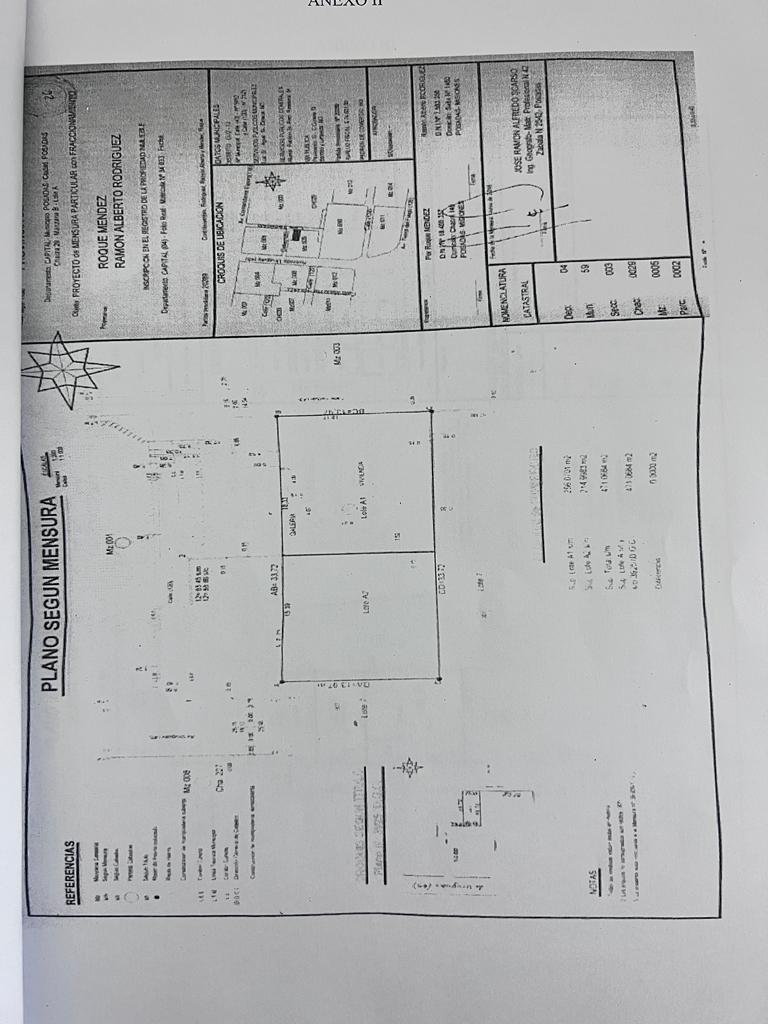 